JAZYK  ČESKÝ DOMÁCÍ ÚKOLY  20.4.-24.4.2020PROCVIČOVÁNÍ  PRAVOPISU  SOUHLÁSEK UPROSTŘED A NA KONCI SLOVAČTENÍ S POROZUMĚNÍMČTENÍ :               1/Pokračuj ve  čtení  své knížky               2/ Přečti si z čítanky str. 124  O semaforu                  Víš ,jak se zachováš na přechodu ,když se rozsvítí červený panáček?   PSANÍ :  str. 31 -P,B   jména  měst pod písmeny  přepiš  psacím  písmem   JAZYK ČESKÝ :   PO: 20.4.- přečti správně cvičení 3 str. 79 , vyhledej odpovědi  na otázky 3 a,b,c  pod textem/ústní dú/ÚT :21.4.-opakuj psaní i/y po tvrdých a měkkých souhláskách ,psaní u,ú,ů- doplň Pracovní                    list 1,odevzdáš ho ST: 22.4. -učebnice str. 81 ,přečti si bajku Lev a myš ,vypravuj tuto bajku svými slovy mamince                   nebo  někomu v rodině  ,podle textu vyhledej správná slova  81/2 –ústně doplňČT : 23.4.-do sešitu  JČ 1 správně opiš  5 vět  - z učebnice str. 79 cv . 2 PÁ 24.4. – učebnice str. 80 cv. 7,9  - Co doplníš? Dobrovolný úkol:Učebnice str. 79 / 3 d,eVíš ,co je to bajka?  Znáš nějakou jinou bajku?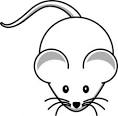  JAZYK ČESKÝ   PRACOVNÍ   LIST  1                                              JMÉNO :   ----------------------------------------------------------Doplň pravopis i/í ,y/ý   ,u,ú,ů:Tenká  str- na , v- deňský  ř- zek ,léč-vá  mast-čka,  t- kot  hod- n Sněhurka  a  sedm  trpasl- ků, št- hlá  ž- rafa  ,temná  p- lnoc  ,proud-   vod- , slané  t- č- nky , houpac-    kon- k , hrad-  a zámk- ,krásn-  mot- l , žebř- n-  a  ž- něnk- , star-   řed- tel , had-   jed ,št- hlý   topol , r- chlý   - hoř  , těžk-    - kol  , hroš-   k- že ,dobř-   kamarád-  , veselý  záž- tek , rohl- k-   a  housk-  ,  r- č  a   mot- ka  ,  semafor-   svít- ,  mobiln-   telefon-  , ostr-   n- ž , dětsk-   bubínek  ,  L- káš  a   J- tka , vaj- čko  bez  skořápk-                                       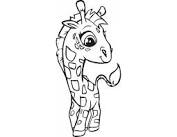 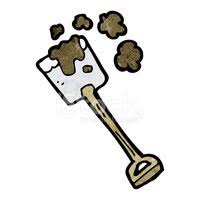 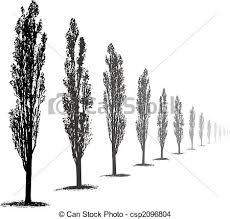 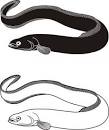 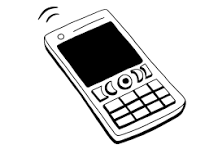 